Tere!Täna me koolis ei kohtu, aga õpime küll. Täna on meil kodusõppimise päev ning abiks on sulle arvuti. Sa saad ülesanded eesti keele, vene keele, loodusõpetuse ning muusikaõpetuse tunniks. Need on seotud teemaga 2017.  aasta aastaloomaga.  Palun täida  need ülesanded selles järjekorras nagu sa soovid.1.VENE KEELhttp://allaalgklassid.weebly.com/105610861076108010901077108311031084.html2. EESTI KEEL, LOODUSÕPETUSEesti keele ja loodusõpetuse lõimitud tunni eesmärk on :tutvuda 2017.a.  aastaloomaga metskits;meenutada, kuidas koostatakse esitlust Power Pointis või meenutada, kuidas koostada referaati:kuidas kasutada Internetti esitluse või referaadi koostamisel.ÜLESANNEKoosta  esitlus  2017.a.  aastalooma  metskitse kohta Power Pointis või referaat kasutades otsinguteks Internetti. Esitluse/referaadi kava:Looma  1) välimus2) elukoht3) toit4) elu kevadel, suvel, sügisel, talvel,NB! Ära unusta kirjutada töö lõppu aadresse, kust sa said infot!Saada tehtud töö meiliaadressile  luule.kustassoo@gmail.com3.MUUSIKAÕPETUSTunni teema: Muusikapillid
Mõisted: Sümfooniaorkester, klaver.
Muusika kuulamine: Pjotr Tšaikovski " Talvehommik"
Sümfooniaorkester https://www.youtube.com/watch?v=NLCYDH96o2Y 
Klaver https://www.youtube.com/watch?v=VGJ0kgSKyaU 
Laulmine õp lk 88 "Talvehommik"
Kodune ülesanne
1.Kuula Pjotr Tšaikovsli pala "Talvehommik" sümfooniaorkestri ja siis klaveri esituses. Kumb esitus sulle rohkem meeldib?
2. Kuula ja iseloomusta muusikapala meeleolu. Kujuta seda pildil (A4).ILUSAT PÄEVA!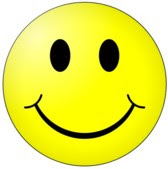 Õpetajad  Alla Vesselova, Jelena Kuvśinova, Luule Kustassoo